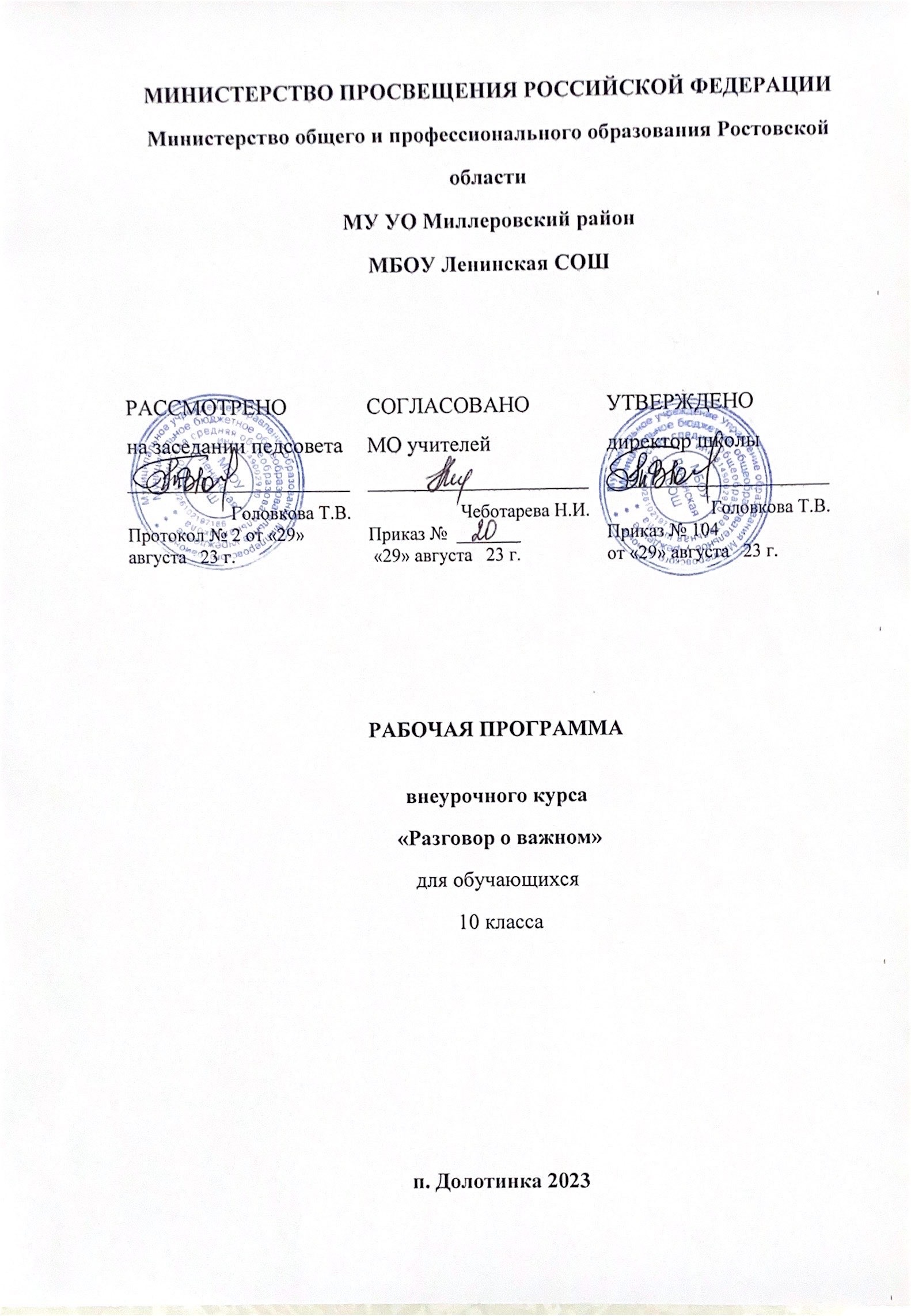 ПОЯСНИТЕЛЬНАЯ ЗАПИСКААктуальность и назначение программыПрограммаразработанавсоответствиистребованиямифедеральныхгосударственныхобразовательныхстандартовначальногообщего,основногообщего и среднего общего образования, федеральных образовательных программначальногообщего,основногообщегоисреднегообщегообразования.ЭтопозволяетобеспечитьединствообязательныхтребованийФГОСвовсемпространствешкольногообразованиявурочнойивнеурочнойдеятельности.Задачейпедагога,реализующегопрограмму,являетсяразвитиеуобучающегося ценностного отношения к Родине, природе, человеку, культуре,знаниям,здоровью.Программанаправленана:формированиероссийскойгражданскойидентичностиобучающихся;формированиеинтересакпознанию;формированиеосознанногоотношенияксвоимправамисвободамиуважительного отношения к правам и свободам других;выстраивание собственного поведения спозициинравственныхиправовых норм;созданиемотивациидляучастиявсоциально-значимойдеятельности;развитиеушкольниковобщекультурнойкомпетентности;развитиеуменияприниматьосознанныерешенияиделатьвыбор;осознаниесвоего меставобществе;познаниесебя,своихмотивов,устремлений,склонностей;формированиеготовностикличностномусамоопределению.Нормативную	правовую	основу	настоящей	рабочей	программы курса внеурочной	деятельности	 «Разговоры	о	важном» составляют следующие документы.Федеральный	закон	"Об	образовании	в	Российской	Федерации"от29.12.2012№273-ФЗСтратегиянациональнойбезопасностиРоссийскойФедерации,УказПрезидентаРоссийскойФедерацииот2июля2021г.№400«ОСтратегиинациональнойбезопасностиРоссийскойФедерации».Приказ Министерства образования и науки Российской Федерации от 17мая2012г.№413«Обутверждениифедеральногогосударственногообразовательногостандартасреднегообщегообразования»(ЗарегистрированМинюстомРоссии7июня2012г.№24480)ПриказМинистерствапросвещенияРоссийскойФедерацииот12.08.2022№ 732 «О внесении изменений в федеральный государственный образовательныйстандарт среднего общего образования, утвержденный приказом МинистерстваобразованияинаукиРоссийскойФедерацииот17мая2012г.№413»(ЗарегистрированМинюстомРоссии 12.09.2022№70034).ПисьмоМинистерствапросвещенияРоссийскойФедерации«Онаправленииметодическихрекомендацийпопроведениюциклавнеурочныхзанятий«Разговорыоважном»» от15.08.2022№03–1190.ПриказМинистерствапросвещенияРоссийскойФедерацииот18.05.2023№371«Обутверждениифедеральнойобразовательнойпрограммысреднегообщегообразования»(ЗарегистрированМинюстомРоссии12.07.2023№74228).Вариантыреализации  программы  и  формы  проведения  занятийПрограмма реализуется в работе с обучающимися 1–2, 3–4, 5–7, 8–9 и 10–11классов. В 2023–2024 учебном году запланировано проведение 36 внеурочныхзанятий.Занятияпроводятся1развнеделюпопонедельникам,первымуроком.Внеурочныезанятия«Разговорыоважном»направленынаразвитиеценностного отношения обучающихся к своей родине – России, населяющим еелюдям, ее уникальной истории, богатой природе и великой культуре. Внеурочныезанятия«Разговорыоважном»должныбытьнаправленынаформированиесоответствующей внутренней позиции личности обучающегося, необходимой емудляконструктивногоиответственного поведениявобществе.Основной формат внеурочных занятий «Разговоры о важном» – разговор и(или) беседа с обучающимися. Занятия позволяют обучающемуся вырабатыватьсобственнуюмировозренческуюпозициюпообсуждаемымтемам.ОсновныетемызанятийсвязанысважнейшимиаспектамижизничеловекавсовременнойРоссии:знаниемроднойисторииипониманиемсложностейсовременногомира,техническимпрогрессомисохранениемприроды,ориентациейвмировойхудожественнойкультуреиповседневнойкультуреповедения,доброжелательнымотношениемкокружающимиответственнымотношениемксобственным поступкам.ВзаимосвязьспрограммойвоспитанияПрограммакурсавнеурочнойдеятельностиразработанасучётомфедеральных образовательных программ начального общего, основного общего исреднегообщегообразования.Этопозволяетнапрактикесоединитьобучающуюивоспитательнуюдеятельностьпедагога,ориентироватьеёнетольконаинтеллектуальное,ноинанравственное,социальноеразвитиеребёнка.Этопроявляется:ввыделениивцелипрограммыценностныхприоритетов;в приоритете личностных результатов реализации программы внеурочнойдеятельности,нашедшихсвоеотражениеиконкретизациювпрограммевоспитания;в интерактивных формах занятий для обучающихся, обеспечивающих ихвовлеченностьвсовместную спедагогомисверстникамидеятельность.ЦенностноенаполнениевнеурочныхзанятийВосновеопределениятематикивнеурочныхзанятийлежатдвапринципа:соответствиедатамкалендаря;значимостьдляобучающегосясобытия(даты),котороеотмечаетсявкалендаревтекущемгоду.Датыкалендаряможнообъединитьвдвегруппы:Даты, связанные с событиями, которые отмечаются в постоянные числаежегодно (государственные и профессиональные праздники, даты историческихсобытий).Например,«Деньнародногоединства»,«ДеньзащитникаОтечества»,«НовогодниесемейныетрадицииразныхнародовРоссии»,«Деньучителя(советникиповоспитанию)»,«Деньроссийскойнауки»ит. д.Юбилейные даты выдающихся деятелей науки, литературы, искусства.Например,«190-летиесоднярожденияД.Менделеева.Деньроссийскойнауки»,«215-летиесоднярожденияН.В.Гоголя»,«Русскийязык.Великийимогучий.225летсоднярожденияА.С.Пушкина».В программе предлагается несколько тем внеурочных занятий, которые несвязаныстекущимидатамикалендаря,ноявляющиесяважнымиввоспитаниишкольника.Кпримеру:«Мывместе»,«Овзаимоотношенияхвколлективе(Всемирныйдень психическогоздоровья, профилактикабуллинга)»идр.Следуетотметить,чтовнеурочныезанятиявходятвобщуюсистемувоспитательнойработыобразовательнойорганизации,поэтомутематикаисодержаниедолжныобеспечитьреализациюихназначенияицелей:становлениеуобучающихсягражданско-патриотическихчувств.Исходяизэтого,впланируемыхрезультатахкаждогосценариявнеурочногозанятиявыделяютсянравственныеценности,которыеявляютсяпредметомобсуждения.Основныеценностихарактеризуютсяследующимобразом.Историческаяпамятьисторическая память – обязательная часть культуры народа и каждогогражданина;историческаяпамятьсоединяетпрошлое,настоящее,позволяясохранитьипродолжитьдостижения,мудрость,опыт,традициипрошлыхпоколений;историческаяпамятьестькультурацелогонарода,котораяскладываетсяизобъединенияиндивидульныхпереживаний,ивключаетважнейшиенравственныекачества:благодарность,уважение,гордостьпотомковзажизньиподвигипредков.Осознаниеэтойнравственнойценностибазируетсянаконкретномсодержании занятия. Например, тема «День народного единства» рассматриваетсяна известных исторических фактах – единение людей, когда Родина нуждается взащитев1612 г.Преемственностьпоколенийкаждоеследующеепоколениеучитсяупредыдущего:осваивает,воссоздаёт,продолжает егодостижения,традиции;семья построена на сохранении преемственности поколений. Память опредыдущих поколениях бережно хранится в предметах, фото, вещах, а также вгуманномотношениикстаршимпоколениям.Например,тема:«Овзаимоотношенияхвсемье(Деньматери)».Обсуждаетсяпроблема: каждое поколение связано с предыдущими и последующими общейкультурой,историей,средойобитания,языкомобщения.Каждыйчеловекдолжен воспитыватьвсебекачества,которыебылихарактерныдлянашихпредков,людейдалёкихпоколений:любовь кроднойземле,малойродине,Отечеству.Патриотизм—любовькРодинепатриотизм(любовькРодине)–самоеглавноекачествагражданина;любовь к своему Отечеству начинается с малого — с привязанности кродномудому, малойродине;патриотизм строится на ответственности за судьбу своей родной земли;чувствегордостизаисторию,культурусвоегонародаинародовРоссии.Этавысшаянравственнаяценностьявляетсяприоритетнойвовсехсценариях«Разговорововажном».Вкаждомсценарии,всоответствииссодержанием,раскрывается многогранность чувства патриотизма и его проявления в разныхсферахчеловеческой жизни.Доброта,добрыеделадоброта—этоспособность(желаниеиумение)бытьмилосердным,поддержать,помочь без ожидания благодарности;благотворительность — проявление добрых чувств; благотворительностьбыла распространена в России в прошлые века, что стало сегодня примером дляподражания.Например, тема «Мы вместе». Разговор о добрых делах граждан России впрошлыевременаи внастоящеевремя,темаволонтерства.Семьяисемейныеценностисемья связана не только общим местом проживания, общим хозяйством,общимиделами,ноизначимымиценностями—взаимопониманием,взаимоподдержкой, традициямиит. д.;каждый член семьи имеет свои обязанности, но всегда готовы прийти напомощь другому: взять на себя его дела, проявить внимание, оказать помощь другдругу;обучающийся должен ответственно относиться к своей семье, участвоватьвовсехееделах,помогатьродителям;семейные ценности всегда были значимы для народов России; семейныеценностипредставленывтрадиционныхрелигияхРоссии.Тема семьи, семейных взаимоотношений и ценностей является предметомобсужденияназанятиях,посвященныхтемам:«Овзаимоотношенияхвсемье(Деньматери)»,«НовогодниесемейныетрадицииразныхнародовРоссии»идр.КультураРоссиикультура общества — это достижения человеческого общества, созданныенапротяженииегоистории;российская культура богата и разнообразна, она известна и уважаема вовсеммире;культурапредставленадостижениямивматериальнойсфере(строительство,техника,предметыбытаидр.),вдуховнойсфере(народноетворчество,литература,изобразительноеискусство,музыка,театридр.),атакжевэтике,культуревзаимоотношенийлюдей.Темы, связанные с осознанием обучающимися этой социальной ценности,подробноиразностороннепредставленыв«Разговораховажном».Поэтомумногиесценариипостроеныначтениипоэзии,обсуждениивидеофильмов,произведенийживописиимузыки:«Потусторонуэкрана.115леткиновРоссии»,«Цирк!Цирк!Цирк!(кМеждународномуднюцирка)».НауканаслужбеРодинынаукаобеспечиваетпрогрессобществаиулучшаетжизньчеловека;в науке работают талантливые, творческие люди, бесконечно любящиесвоюдеятельность;в России совершено много научных открытий, без которых невозможнопредставитьсовременный мир.О такой ценности общества и отдельно взятого человека учащиеся узнают впроцессеобсуждениятем:«190-летсоднярожденияД.Менделеева.Деньроссийскойнауки»,«Явижу Землю!Этотаккрасиво».Следует отметить, что многие темы внеурочных занятий выходят за рамкисодержания,изучаемогонауроках,ноэтонеозначает,чтоучительбудетобязательно добиваться точного усвоения нового знания, запоминания и четкоговоспроизведенияновоготерминаилипонятия.Необходимопонимать,чтонавнеурочныхзанятияхкакнеучебныхформируютсяопределенныеценности:высшие нравственные чувства и социальные отношения. В течение года учащиесямногоразбудутвозвращатьсякобсуждениюоднихитехжепонятий,чтопослужитпостепенномуосознанномуихпринятию.Наличиесценариеввнеурочныхзанятийнеозначаетформальногоследованияим.Прианализесодержаниязанятия,котороепредлагаетсявсценарии,педагогучитываетрегиональные,национальные,этнокультурныеособенноститерритории,гдефункционируетданнаяобразовательнаяорганизация.Обязательноучитываетсяиуровеньразвитияучащихся,ихинтересыипотребности.Принеобходимости, исходя из статуса семей обучающихся, целесообразно уточнить(изменить,скорректировать)итворческиезадания,выполнениекоторыхпредлагаетсявместесродителями,другими членамисемьи.ОсобенностиреализациипрограммыЛичностноеразвитиеребёнка–главнаяцельпедагога.Личностныхрезультатовобучающихсяпедагогможетдостичь,увлекаяшкольниковсовместнойи интересной многообразной деятельностью, позволяющей раскрыть потенциалкаждого;используяразныеформыработы;устанавливаявовремязанятийдоброжелательную, поддерживающую атмосферу; насыщая занятия ценностнымсодержанием.Задача педагога, транслируя собственные убеждения и жизненный опыт, датьвозможностьшкольникуанализировать,сравниватьивыбирать.Вприложенияхкпрограммесодержатсяметодическиерекомендации,помогающиепедагогуграмотноорганизоватьдеятельностьшкольниковназанятияхврамкахреализациипрограммыкурсавнеурочнойдеятельности«Разговорыоважном».Содержаниепрограммывнеурочнойдеятельности«Разговорыоважном»Деньзнаний.ЗнакомствоспроектамиРоссийскогообщества«Знание».Возможности,которыепредоставляютпроектыобщества«Знание»дляобучающихсяразличныхвозрастов.Родина — не только место рождения. Природные и культурные памятники –чемгордимся,очем помним, чтобережем?ЗояКосмодемьянская–еёподвигбессмертен,еёимясталосимволоммужестваистойкости,ажизньслужитпримеромбеззаветнойпреданностиОтечеству,истиной любвиксвоейРодине.Право избирать и быть избранным гарантировано Конституцией РоссийскойФедерациикаждомугражданинунашейстраны.Жизнь,свобода,праваиблагополучиегражданявляетсяоднойизглавныхценностей,апроявлениегражданской позиции, желание участвовать в развитии своего города, региона,страны–достойноуважения.Ценность профессии учителя. Советник по воспитанию – проводник в мирвозможностей,которыесоздалогосударстводлякаждогоребенкавстране,наставники«старшийтоварищ»,помогающийкакобъединитьшкольныйколлектив в дружную команду, так и выстроить личную траекторию развитиякаждомуребенку.Честность, открытость, готовность прийти на помощь – основа хорошихотношений с окружающими. Уважение к окружающим – норма жизни в нашемобществе.Вусловияхинформационныхперегрузок,разнообразиябыстрорешаемыхзадач,экономическойнестабильности,стрессысталинеотъемлемойсоставляющейжизничеловека.Ониприводяткдепрессивномусостоянию,которое, в свою очередь, может привести к проблемам физического здоровья,конфликтамсблизкими,неуверенности,озлобленности.Знанияотом,какналадитьотношениявколлективе,сохранитьсвоепсихическоездоровье,каксмотретьнамирпозитивно,какнестатьжертвой«травли»,исамомунеопуститьсядо«травли»других,необходимывсем.Давние культурные традиции России получают отражение в произведенияхкинематографическогоискусства,котороеимеетсвой«золотойфонд»,признанныйвовсеммире.Отечественноекинопередаетнашитрадиционныеценности,великоекультурно-историческоенаследие,отображаетто,чтообъединяет нас как нацию.Развитие отечественного кино отражает не толькоосновныевехиразвитиястраны,ноимоделируетобразеебудущего.Кино,нарядуслитературойитеатром,позволяетчеловекуувидетьсебя,какв«зеркале»,соотнести свои поступки с поступками героев, анализировать и рефлексировать,приобретатьновыезнания,знакомитьсясмиромпрофессий,створчествомталантливыхлюдей,систориейикультурой страны.Подразделения специального назначения (спецназ) в России имеют особуюзначимость,ониолицетворяютслужениеОтечеству,мужествоисилудуха,беспримерноесамопожертвование,готовностьмгновенноприйтинапомощьРодине.Военнослужащиеспецназаобладаютособымипрофессиональными,физическимииморальнымкачествами,являютсядостойнымпримеромнастоящего мужчины.Единствонации–основасуществованияроссийскогогосударства.Единствомногонациональногонарода,уважениетрадиций,религий,укладажизнивсехнародовявляетсяглавнымв жизнистраны.Покамыедины–мынепобедимы.Технологический суверенитет нашей Родины необходимо защищать так же,как границы государства, это основа и залог существования современной страны.Развитие сферы информационных технологий сегодня стратегически важно длябудущего,профессиивэтойсфереоченьперспективныивостребованы.Технологическийсуверенитетрешаетзадачиобеспечениябезопасности,получения энергии, продовольственной независимости, транспортной связности.Логикаразвитияэкономикипредполагаетзащитуиформированиевысокотехнологичныхотраслейсвысокойдолейинтеллектуальныхвложений.Появление новых профессий связано с цифровизацией экономики, движением ктехнологическому суверенитету.Традиционная семья в России – это союз мужчины и женщины, которыесоздают и поддерживают отношения уважения, заботы и взаимной поддержки.Основасемьи–этолюбовь.Важно,чтобыдетистремилисьсоздаватьполноценныемногодетныесемьи.Что для каждого человека означает слово «Родина»? Это родители, семья,дом,друзья,роднойгород,регион,всянашастранаинарод.ЧувстволюбвиксвоейРодинечеловекнесетвсебевсюжизнь,этоегоопораиподдержка.Родина–этонепростотерритория,это,преждевсегото,чтомылюбимиготовызащищать.ВолонтерствовРоссии.Особенностиволонтерскойдеятельности.Исторически сложилось, что в сложные годы нашей страны люди безвозмезднопомогалидругдругу,оказываливсестороннююподдержку.ДашаСевастопольская, сёстры милосердия– историяисовременность.Россия—странасгероическимпрошлым.Современныегерои—ктоони?Россияначинаетсясменя?ЗначениеКонституциидлягражданстраны.Знаниеправивыполнениеобязанностей.Ответственность—этоосознанноеповедение.Новыйгод—праздникдлявсехроссиян.Укаждогонародаестьинтересныеновогодние семейные традиции. Знакомство с обычаями и культурой новогоднихпраздниковвнашей стране.ПерваяпечатнаякнигавРоссии–«Азбука»ИванаФёдорова.Способыпередачиинформациидопоявленияписьменности.Разницамеждуазбукойибукварем.«Азбука»,напечатаннаяИваномФедоровым:«Радискорогомладенческогонаучения».Любовькчтению,бережноеотношениеккнигеначались450 летназад.Современный человек должен обладать функциональной грамотностью, втомчисленалоговой.Длячегособираютналоги?Чтоониобеспечиваютдляграждан?Выплатаналогов–обязанностькаждогогражданинаРоссийскойФедерации.Голод,морозы,бомбардировки—тяготыблокадногоЛенинграда.Блокадный паек. О провале планов немецких войск. 80 лет назад город-геройЛенинградбылполностьюосвобожденотфашистскойблокады.Ктотакойсоюзник?Какиеобязанностионнасебяпринимает,какимиобладаетправами?Чтодаетзаключениесоюзногодоговорадлягосударств?Союзники России – государства, которые разделяют и поддерживают наши общиетрадиционные ценности, уважают культуру, стремятся к укреплению союзныхгосударствиподдерживают их.Достижениянаукивповседневнойжизни.Научныеитехническиедостижениявнашейстране.190-летиевеликогорусскогоучёного-химика,специалиставомногихобластяхнаукииискусстваД.И.Менделеева.Деньпервооткрывателя.Россияявляетсянетолькосамойбольшойстранойвмире,которуюзаеепродолжительнуюисториюшагзашагомисследовали,изучали, открывали русские землепроходцы. Удивительные уголки нашей странысегодняможет открытьдля себялюбойшкольник.День защитника Отечества: исторические традиции. Профессия военного:кто её выбирает сегодня. Смекалка в военном деле. 280-летие со дня рождениявеликогорусскогофлотоводца, командующегоЧерноморскимфлотом (1790—1798);командующегорусско-турецкойэскадройвСредиземномморе(1798—1800),адмирала(1799) Ф.Ф.Ушакова.Подлинность намерений — то, что у тебя внутри. Как найти своё место вжизни? Что нужно для того, чтобы найти друзей и самому быть хорошим другом?Примеры настоящей дружбы. Что нужно для того, чтобы создать хорошую семьюи самому быть хорошим семьянином. Поддержка семьи в России. Что нужно,чтобынайтисвоепризваниеистатьнастоящимпрофессионалом.ПоддержкапрофессиональногосамоопределенияшкольниковвРоссии.Этивопросыволнуютподростков.Проблемы, скоторымионисталкиваются,испособыихрешения.Всемирный фестиваль молодежи – 2024. Сириус – федеральная площадкафестиваля. Исторические фактыпоявлениявсемирногофестивалямолодежи истудентов.Фестивали,которыепроходиливнашей стране.Российскаяавиация.Легендарнаяисторияразвитияроссийскойгражданскойавиации.Героизмконструкторов,инженеровилетчиков-испытателейпервыхроссийскихсамолетов.Мировыерекордыроссийскихлетчиков.Современноеавиастроение.Профессии, связанныесавиацией.Красивейшийполуостровсбогатойисторией.ИсторияКрымскогополуострова.ЗначениеКрыма.ДостопримечательностиКрыма.Россия–здороваядержава.Этозначит,чтожителистраныдолжныстремитьсяподдерживатьздоровыйобразжизни.Физическоеипсихическоездоровьенаселенияиграютважнуюрольвукрепленииэкономическогопотенциалаи социальной стабильности страны, повышают качество жизни каждого человека.Цирккакфантазийноеисказочноеискусство.ЦирквРоссии,Историяцирка,цирковые	династии	России.	Знаменитые	на	весь	мир	российские	силачи,дрессировщики,акробаты,клоуны,фокусники.Цирковыепрофессии.Главныесобытиявисториипокорениякосмоса.Отечественныекосмонавты-рекордсмены.Подготовкакполету—многолетний процесс.Николай	Гоголь	–	признанный	классик	русской	литературы, 	авторзнаменитых«Мертвыхдуш»,«Ревизора»,«ВечеровнахутореблизДиканьки».Сюжеты,герои,ситуацииизпроизведенийНиколаяГоголяактуальныпосейдень.Экологичноепотребление—способпозаботитьсяосохранностипланеты.Экологическиепроблемыкакследствиябезответственногоповедениячеловека.Соблюдатьэко-правила—нетак сложно.ИсторияПраздникатруда.Труд–этоправоилиобязанностьчеловека?Работамечты.Жизненноважныенавыки.ИсторияпоявленияпраздникаДеньПобеды.ПоисковоедвижениеРоссии.МогилаНеизвестногоСолдата.СемейныетрадициипразднованияДняПобеды.19мая1922года—деньрожденияпионерскойорганизации.Цельеесоздания идеятельность.Причины,покоторымдети объединяются.НеизвестныйПушкин.ТворчествоПушкинаобъединяетпоколения.ВкладА.С.Пушкинавформированиесовременноголитературногорусскогоязыка.ПланируемыерезультатыосвоениякурсавнеурочнойдеятельностиЗанятияврамкахпрограммынаправленынаобеспечениедостиженияшкольникамиследующихличностных,метапредметныхипредметныхобразовательныхрезультатов.Личностныерезультатыдолжныотражать:российскую гражданскую идентичность, патриотизм, уважение к своемународу,чувстваответственностипередРодиной,гордостизасвойкрай,своюРодину,прошлоеинастоящеемногонациональногонародаРоссии,уважениегосударственныхсимволов(герб,флаг,гимн);гражданскую позицию как активного и ответственного члена российскогообщества, осознающего свои конституционные права и обязанности, уважающегозакониправопорядок,обладающегочувствомсобственногодостоинства,осознаннопринимающеготрадиционныенациональныеиобщечеловеческиегуманистическиеи демократическиеценности;готовностькслужениюОтечеству,егозащите;сформированностьмировоззрения,соответствующегосовременномууровнюразвитиянаукииобщественнойпрактики,основанногонадиалогекультур,атакжеразличныхформобщественногосознания,осознаниесвоегоместавполикультурноммире;сформированность основ саморазвития и самовоспитания в соответствии собщечеловеческими ценностями и идеалами гражданского общества; готовность испособностьксамостоятельной,творческойи ответственнойдеятельности;толерантное сознание и поведение в поликультурном мире, готовность испособность вести диалог с другими людьми, достигать в нем взаимопонимания,находитьобщиецелиисотрудничатьдляихдостижения,способностьпротивостоятьидеологииэкстремизма,национализма,ксенофобии,дискриминациипосоциальным,религиозным,расовым,национальнымпризнакамидругимнегативнымсоциальнымявлениям;навыкисотрудничествасосверстниками,детьмимладшеговозраста,взрослыми в образовательной, общественно полезной, учебно-исследовательской,проектнойидругихвидахдеятельности;нравственное сознание и поведение на основе усвоения общечеловеческихценностей;готовностьиспособностькобразованию,втомчислесамообразованию,напротяжении всей жизни; сознательное отношение к непрерывному образованиюкакусловиюуспешнойпрофессиональнойиобщественнойдеятельности;эстетическоеотношениекмиру,включаяэстетикубыта,научногоитехническоготворчества,спорта,общественных отношений;приятие и реализация ценностей здорового и безопасного образа жизни,потребностивфизическомсамосовершенствовании,занятияхспортивно-оздоровительнойдеятельностью,неприятиевредныхпривычек:курения,употребленияалкоголя,наркотиков;бережное,ответственноеикомпетентноеотношениекфизическомуипсихологическомуздоровью,каксобственному,такидругихлюдей,умениеоказыватьпервуюпомощь;осознанныйвыборбудущейпрофессииивозможностейреализациисобственныхжизненныхпланов;отношениекпрофессиональнойдеятельностикаквозможностиучастияврешенииличных,общественных,государственных,общенациональныхпроблем;сформированностьэкологическогомышления,пониманиявлияниясоциально-экономическихпроцессовнасостояниеприроднойисоциальнойсреды;приобретениеопытаэколого-направленнойдеятельности;ответственноеотношениексозданиюсемьинаосновеосознанногопринятияценностейсемейнойжизни.Метапредметныерезультатыосвоенияосновнойобразовательнойпрограммыдолжныотражать:умение самостоятельно определять цели деятельности и составлять планыдеятельности;самостоятельноосуществлять,контролироватьикорректироватьдеятельность; использовать все возможные ресурсы для достижения поставленных целей и реализации планов деятельности; выбирать успешные стратегии в различных ситуациях;умениепродуктивнообщатьсяивзаимодействоватьвпроцессесовместнойдеятельности, учитывать позиции других участников деятельности, эффективноразрешатьконфликты;владениенавыкамипознавательной,учебно-исследовательскойипроектнойдеятельности,навыкамиразрешенияпроблем;способностьиготовностьк самостоятельному поиску методов решения практических задач, применениюразличныхметодовпознания;готовностьиспособностьксамостоятельнойинформационно-познавательнойдеятельности,владениенавыкамиполучениянеобходимойинформацииизсловарейразныхтипов,умениеориентироватьсявразличныхисточниках информации, критически оценивать и интерпретировать информацию,получаемуюизразличныхисточников;умениеиспользоватьсредстваинформационныхикоммуникационныхтехнологий(далее-ИКТ)врешениикогнитивных,коммуникативныхиорганизационныхзадачссоблюдениемтребованийэргономики,техникибезопасности,гигиены,ресурсосбережения,правовыхиэтическихнорм,норминформационнойбезопасности;умениеопределятьназначениеифункцииразличныхсоциальныхинститутов;умение самостоятельно оценивать и принимать решения, определяющиестратегиюповедения,сучетомгражданскихинравственных ценностей;владение языковыми средствами – умение ясно, логично и точно излагатьсвоюточкузрения,использоватьадекватныеязыковыесредства;владениенавыкамипознавательнойрефлексиикакосознаниясовершаемыхдействий и мыслительных процессов, их результатов и оснований, границ своегознанияинезнания, новыхпознавательныхзадачисредствихдостижения.Предметныерезультатыосвоенияпрограммысреднегообщегообразованияпредставленысучетомспецификисодержанияпредметныхобластей,затрагиваемыхвходеучастиявпрограмме«Разговоры оважном»:Русский язык и литература: сформированность понятий о нормах русскоголитературного языка и применение знаний о них в речевой практике; владениенавыкамисамоанализаисамооценкинаосновенаблюденийзасобственнойречью;владение умением анализировать текст с точки зрения наличия в нем явной искрытой,основнойивторостепеннойинформации;владениеумениемпредставлятьтексты в виде тезисов, конспектов, аннотаций, рефератов, сочинений различныхжанров;знаниесодержанияпроизведенийрусскойимировойклассическойлитературы,ихисторико-культурногоинравственно-ценностноговлияниянаформированиенациональнойимировой;сформированностьпредставленийобизобразительно-выразительных возможностях русского языка; сформированностьуменийучитыватьисторический,историко-культурныйконтекстиконтексттворчестваписателявпроцессеанализахудожественногопроизведения;способностьвыявлятьвхудожественныхтекстахобразы,темыипроблемыивыражатьсвоеотношениекнимвразвернутыхаргументированныхустныхиписьменныхвысказываниях.Иностранныеязыки:владениезнаниямиосоциокультурнойспецификестраны/стран изучаемого языка и умение; умение выделять общее и различное вкультурероднойстраныистраны/странизучаемогоязыка;сформированностьумения использовать иностранный язык как средство для получения информацииизиноязычныхисточниковвобразовательныхисамообразовательныхцелях.История: сформированность представлений о современной историческойнауке, ее специфике, методах исторического познания и роли в решении задачпрогрессивного развития России в глобальном мире; владение комплексом знанийобисторииРоссииичеловечествавцелом,представлениямиобобщемиособенномвмировомисторическомпроцессе;сформированностьуменийприменятьисторическиезнаниявпрофессиональнойиобщественнойдеятельности, поликультурном общении; сформированность умений вести диалог,обосновыватьсвоюточкузрениявдискуссиипоисторическойтематике.Обществознание:сформированностьзнанийобобществекакцелостнойразвивающейсясистемевединствеивзаимодействииегоосновныхсфериинститутов;	владение		умениями		выявлять			причинно-следственные,функциональные,иерархическиеидругиесвязисоциальныхобъектовипроцессов;сформированность	представлений	об	основных	тенденциях	и	возможныхперспективах		развития	мирового	сообщества		в	глобальном	мире;сформированностьпредставленийометодахпознаниясоциальныхявленийипроцессов;владениеумениямиприменятьполученныезнаниявповседневнойжизни,прогнозироватьпоследствияпринимаемыхрешений;сформированностьнавыковоцениваниясоциальнойинформации,уменийпоискаинформациивисточникахразличноготипадляреконструкциинедостающихзвеньевсцельюобъясненияиоценкиразнообразныхявленийипроцессовобщественногоразвития.География:владениепредставлениямиосовременнойгеографическойнауке,ееучастииврешенииважнейшихпроблемчеловечества;владениегеографическиммышлениемдляопределениягеографическихаспектовприродных,социально-экономическихиэкологическихпроцессовипроблем;сформированностьсистемыкомплексныхсоциальноориентированныхгеографическихзнанийозакономерностяхразвитияприроды,размещениянаселенияихозяйства,одинамикеитерриториальныхособенностяхпроцессов,протекающихвгеографическомпространстве;владениеумениямипроведениянаблюденийзаотдельнымигеографическимиобъектами,процессамииявлениями,ихизменениями в результате природных и антропогенных воздействий; владениеумениямииспользоватькартыразногосодержаниядлявыявлениязакономерностейитенденций,полученияновогогеографическогознанияоприродныхсоциально-экономическихиэкологическихпроцессахиявлениях;владениеумениямигеографическогоанализаиинтерпретацииразнообразнойинформации;владениеумениямиприменятьгеографическиезнаниядляобъясненияиоценкиразнообразныхявленийипроцессов,самостоятельногооценивания уровня безопасности окружающей среды, адаптации к изменению ееусловий;сформированностьпредставленийизнанийобосновныхпроблемахвзаимодействия природы и общества, о природных и социально-экономическихаспектах экологических проблем.Экономика: сформированность системы знаний об экономической сфере вжизниобществакакпространстве,вкоторомосуществляетсяэкономическаядеятельностьиндивидов,семей,отдельныхпредприятийигосударства;пониманиезначенияэтическихнорминравственныхценностейвэкономическойдеятельностиотдельныхлюдейиобщества;сформированностьуважительногоотношениякчужойсобственности;владениенавыкамипоискаактуальнойэкономической информации в различных источниках, включая Интернет; умениеразличатьфакты,аргументыиоценочныесуждения;анализировать,преобразовыватьииспользоватьэкономическуюинформациюдлярешенияпрактических задач в учебной деятельности и реальной жизни; понимание места иролиРоссиивсовременноймировойэкономике;умениеориентироватьсявтекущихэкономических событиях вРоссииив мире.Право:сформированностьпредставленийопонятиигосударства,егофункциях, механизме и формах;владение знаниями о понятии права, источникахи нормах права, законности, правоотношениях; сформированность представленийо Конституции Российской Федерации как основном законе государства, владениезнаниямиобосновахправовогостатусаличностивРоссийскойФедерации;сформированностьуменийприменятьправовыезнаниядляоцениванияконкретныхправовыхнормсточкизренияихсоответствиязаконодательствуРоссийскойФедерации;сформированностьнавыковсамостоятельногопоискаправовой информации, умений использовать результаты в конкретных жизненныхситуациях.Информатика:сформированностьпредставленийоролиинформацииисвязанныхснейпроцессоввокружающеммире;сформированностьбазовыхнавыковиуменийпособлюдениютребованийтехникибезопасности,гигиеныиресурсосбереженияприработесосредствамиинформатизации;пониманияосновправовыхаспектовиспользованиякомпьютерныхпрограммиработывИнтернете.Биология: владение основополагающими понятиями и представлениями оживой природе, ее уровневой организации и эволюции; уверенное пользованиебиологическойтерминологиейисимволикой;владениеосновнымиметодаминаучногопознания;сформированностьсобственнойпозициипоотношениюкбиологическойинформации, получаемой изразных источников, к глобальнымэкологическимпроблемамипутямихрешения.Естествознание:сформированностьпредставленийоцелостнойсовременной естественнонаучной картине мира, о природе как единой целостнойсистеме,овзаимосвязичеловека,природыиобщества;опространственно-временныхмасштабахВселенной;владениезнаниямионаиболееважныхоткрытиях и достижениях в области естествознания, повлиявших на эволюциюпредставлений о природе, на развитие техники и технологий; сформированностьуменияприменятьестественнонаучныезнаниядляобъясненияокружающихявлений,сохраненияздоровья,обеспечениябезопасностижизнедеятельности,бережного отношения к природе, рационального природопользования, а такжевыполнения роли грамотного потребителя; сформированность представлений онаучном методе познания природы и средствах изучения мегамира, макромира имикромира;сформированностьуменийпониматьзначимостьестественнонаучногознания для каждого человека, независимо от его профессиональной деятельности,различатьфактыиоценки,сравниватьоценочныевыводы,видетьихсвязьскритериямиоценокисвязькритериевсопределеннойсистемойценностей.Астрономия:сформированностьпредставленийостроенииСолнечнойсистемы, эволюции звезд и Вселенной, пространственно-временных масштабахВселенной;сформированностьпредставленийозначенииастрономиивпрактическойдеятельностичеловекаидальнейшемнаучно-техническомразвитии;осознание роли отечественной науки в освоении и использовании космическогопространстваиразвитиимеждународногосотрудничества вэтойобласти.Экология: сформированность представлений об экологической культуре какусловиидостиженияустойчивого(сбалансированного)развитияобществаиприроды, об экологических связях в системе "человек- общество - природа";сформированностьэкологическогомышленияиспособностиучитыватьиоценивать экологические последствия в разных сферах деятельности; владениеумениями применять экологические знания в жизненных ситуациях, связанных свыполнениемтипичныхсоциальныхролей;владениезнаниямиэкологическихимперативов,гражданскихправиобязанностейвобластиэнерго-иресурсосбережениявинтересахсохраненияокружающейсреды,здоровьяибезопасности жизни; сформированность личностного отношения к экологическимценностям,моральнойответственностизаэкологическиепоследствиясвоихдействий в окружающей среде; сформированность способностик выполнениюпроектов экологически ориентированной социальной деятельности, связанных сэкологическойбезопасностьюокружающейсреды,здоровьемлюдейиповышениемих экологической культуры.Основыбезопасностижизнедеятельности:сформированностьпредставленийокультуребезопасностижизнедеятельности,втомчислеокультуреэкологическойбезопасностикакожизненноважнойсоциально-нравственнойпозиции личности, а также как о средстве, повышающем защищенность личности,общества и государства от внешних и внутренних угроз, включая отрицательноевлияниечеловеческогофактора;знаниеосновгосударственнойсистемы,российского законодательства, направленных на защиту населения от внешних ивнутренних угроз; сформированность представлений о необходимости отрицанияэкстремизма, терроризма, других действий противоправного характера, а такжеасоциального поведения;сформированность представлений о здоровом образежизникакосредствеобеспечениядуховного,физическогоисоциальногоблагополучияличности;знаниераспространенныхопасныхичрезвычайныхситуацийприродного,техногенногоисоциальногохарактера.Тематическое планирование
10 класс  (1 час в неделю)ТемаОсновноесодержаниеХарактеристикадеятельностиобучающихсяДень знаний4.09Знакомство	с проектами Российского общества «Знание».Возможности, которые предоставляют	проекты общества «Знание» для обучающихся различных возрастов.Участие во вступительной беседе. Просмотр ролика о необходимости знаний для жизненного успеха.Участие в мотивационной беседе о чертах характера, которые присущи людям с активной жизненной позицией, о мечтах и о том, как можно их достигнуть.Там,где Россия11.09Родина — не только место рождения. История, культура, научные достижения: чем мы можем гордиться?Участие во вступительной беседе о России. Просмотр ролика о России.Интерактивная викторина.Чем полезны фенологические наблюдения. Их роль в жизни человека.Зоя.К 100-летию со дня рождения Зои Космодемьянской18.09.Зоя Космодемьянская – её подвиг бессмертен, её имя стало символом мужества и стойкости, а жизнь служит примером беззаветной преданности Отечеству, истиной любви к своей Родине.Участие во вступительной беседе. Просмотр видеоролика о жизни и подвиге Зои.Участие в беседе о том, как воспитываются черты личности героя. Подвиг Зои был подвигом ради жизни будущих поколений. В защиту	 всего, что любила эта	молодая	девушка.Просмотринтерактивной карты, беседа о сохранении памятников героям.Избирательная система России (30 лет ЦИК)25.09.Право избирать и быть избранным гарантировано	Конституцией Российской Федерации каждому гражданину нашей страны.Жизнь, свобода, права и благополучие граждан является одной из главных ценностей, а проявление гражданской позиции, желание участвовать в развитии своего города, региона, страны – достойно уважения.Участие во вступительной беседе. Просмотр видеоролика об истории Центральной избирательной комиссии.Обсуждение ситуаций, возникающих в связи с голосованием и выборами.Выполнение интерактивного задания «Избирательная система в России».День учителя (советники по воспитанию)2.10.Ценность профессии учителя. Советник по воспитанию – проводник в мир возможностей, которые создало государство для каждого ребенка в стране, наставник и «старший товарищ», помогающий как объединить школьный коллектив в дружную команду, так и выстроитьличную траекторию развития каждому ребенку.Просмотр видеоролика.Участие в командной работе: каким должен быть современный Учитель? (создание кластера).Участие в дискуссии на одну из предложенных тем: «Если бы я был учителем, какими качествами обладал…, как относился бы к ученикам…, как готовился к занятиям…, какие вспомогательные средства использовал для проведения уроков?»; «Чем может помочь советник по воспитанию?»О взаимоотношениях в коллективе (Всемирный день психического здоровья, профилактика буллинга)9.10.В условиях информационных перегрузок, разнообразия быстро решаемых задач, экономической нестабильности, стрессы стали неотъемлемой составляющей жизни человека. Они приводят к депрессивному состоянию, которое, в свою очередь, может привести к проблемам физическогоздоровья, конфликтам	с близкими, неуверенности, озлобленности. Знания о том, как наладить отношения в коллективе, сохранить свое психическое здоровье, как смотреть на мир позитивно, как не стать жертвой «травли», и самому неопуститься до «травли» других, необходимы всем.Мотивационная беседа о взаимосвязи физического и психического здоровья.Игра «Верю - не верю» о стереотипах в отношении здоровья и здорового образа жизни.Просмотр отрывков из мультфильмов и фильмов, обсуждение их. Беседа о буллинге, его причинах и вреде, который он причиняет человеку.Мастер-класс «Магия игры», в ходе которого школьники участвуют в игровых упражнениях, помогающих снять стресс и психологическое напряжение, выплеснуть негативные эмоции.Мозговой штурм «Мои правила благополучия», в ходе которого школьники составляют список лайфхаков класса о том, как подростку справляться со стрессами, излишним давлением взрослых.Итоговая рефлексивная беседа, в ходе которой школьники обсуждают характеристики идеального коллектива, в котором им было бы комфортно находиться.По ту сторону экрана. 115 лет кино в России16.10.Развитие отечественного кино отражает не только основные вехи развития страны, но и моделирует образ ее будущего. Кино, наряду с литературой и театром, позволяет человеку    увидеть    себя, как    в«зеркале», соотнести свои поступки с поступками героев,анализировать и рефлексировать, приобретать новые знания, знакомиться с миром профессий, с творчествомталантливых людей, с историей и культурой страны.Мотивационная беседа о любимых мультфильмах и кинофильмах, жанрах кино.Просмотр видеоролика об истории российского игрового кино.Обсуждение ролика.Беседа о будущем кинематографа в цифровую эпоху.Интерактивная	игра, в ходе которой школьники называют мультфильм или фильм по его отрывку.Игра «Ты - актер», где дети пробуют себя в роли актеров немого кино.Итоговая беседа о возможности создания собственного фильма о классе, сделанного руками школьников.День спецназа23.10.Подразделения специального назначения (спецназ) в России имеют особую значимость, они олицетворяютслужение Отечеству, мужество и силу духа, беспримерноесамопожертвование, готовность мгновенно прийти на помощь Родине. Военнослужащие спецназа обладают особымипрофессиональными, физическими и моральным качествами, являются достойным    примером    настоящегомужчины.Участие во вступительной беседе, просмотр видеоролика о видах подразделений специального назначения в России.Участие в обсуждении: «Качества личности бойца спецназа».Выполнение	интерактивного	задания «Что	важнее для спецназовца – ум или сила?»День народного единства13.11.Смутное время в истории нашей страны. Самозванцы — одна из причин продолжавшейся Смуты. Ополчение во главе скнязем Дмитрием Пожарским и земским старостой Кузьмой Мининым.Примеры единения народа не только в войнеУчастие во вступительной беседе о появлении праздника День народного единства.Знакомство с исторической справкой о событиях Смутного времени.Работа в группах: если бы вы жили в Смутное время, в чем вы бы увидели причины появления народных ополчений? Обмен мнениями. Дискуссия о том, что 4 ноября 1612 года воины народного ополчения продемонстрировали образец героизма и сплоченности всего народа вне зависимости от происхождения, вероисповедания и положения в обществе. Дискуссия о том, когда еще люди чувствуют,что им надо объединяться?Россия: взгляд в будущее.Технологическийсуверенитет / цифровая экономика / новые профессии20.11Технологический суверенитет решает задачи обеспечения безопасности, получения энергии, продовольственной независимости, транспортной связности. Логика развития экономики предполагает защиту и		формированиевысокотехнологичных отраслей с высокой долей интеллектуальных вложений. Развитие цифровой экономики предполагает выстраивание системы экономических, социальных и культурных отношений, основанных на использовании цифровых информационно-коммуникационных технологий. Появление новых профессий связано с цифровизациейэкономики, движением	к технологическому суверенитету.Беседа о сущности понятий «суверенитет», «технологический суверенитет», «цифровая экономика».Просмотр видеоролика о цифровых технологиях, вошедших в современную жизнь многих россиян, в экономику, образование и культуру страны. Дискуссия, в ходе которой школьники высказывают свои мнения о возможностях и рисках, которые появляются в связи с проникновением искусственного интеллекта во многие сферы не только экономики, но и культуры, образования, спорта.Игра-викторина «Язык не для всех», в ходе которой школьники знакомятся с новыми понятиями в области цифровых технологий и с профессиями будущего.Интерактивное путешествие по городу профессий будущего, в ходе которого школьники знакомятся с двенадцатью направлениями профессиональной деятельности, которые охватывают 50 перспективных профессий.Рефлексивная беседа, в ходе которой педагог просит школьников завершить некоторые из предложений, например: «Самое большое открытие, которое я сделал на этом занятии – это …»; «Все говорят, что без цифры сегодняшняя жизнь просто невозможна, я с этим утверждением …»; «Если у меня спросят, готов ли я учится всю своюжизнь, то я отвечу …»О взаимоотношениях в семье (День матери)27.11.Мама — важный человек в жизни каждого. Материнская любовь — простая и безоговорочная.Легко ли быть мамой?Участие в игре «Незаконченное предложение», во время которой каждый школьник продолжает предложение «Первое, что приходит в голову, когда я слышу слово «мама» …»Участие в групповом обсуждении случаев недопонимания мам и детей.Поиск причин этого в процессе групповой работы.Участие в беседе о том, что делает наших мам счастливымиЧто такое Родина? (региональный и местный компонент)4.12.Что для каждого человека означает слово «Родина»? Это родители, семья, дом, друзья, родной город, регион, вся наша страна и народ. Чувство любви к своей Родине человек несет в себе всю жизнь, это его опора и поддержка. Родина – это не просто территория, это, преждевсего то, что мы любим и готовы защищать.Участие в беседе о том, когда каждый из нас чувствовал гордость при виде государственных символов нашей страны. Какова региональная символика? Что означают элементы герба, флага?Знакомство с традициями народов, живущих на территории России.Участие в дискуссии о том, что объединяет людей разных национальностей в одной стране, что им в этом помогает?Мы вместе	11.12История создания Красного Креста. Особенности волонтерской деятельности. Волонтёрство в РоссииЗнакомство школьников с информацией о создании в Международного Комитета Красного Креста.Участие в обсуждении вопроса: действительно ли создание именно этой организации можно считать началом волонтерского движения?Работа в группах по составлению списка особенностей волонтерской деятельности.Обмен историями из жизни о волонтёрской деятельностиГлавный закон страны18.12.Значение Конституции для граждан страны. Знание прав и выполнение	обязанностей. Ответственность — это осознанное поведениеУчастие во вступительной беседе о значении слова «конституция» и о жизни без конституции.Участие в обсуждении ситуаций, в которых было нарушение прав или невыполнение обязанностей.Участие в игре «Незаконченное предложение», во время которой каждый школьник продолжает предложение «Нужно знать Конституцию, потому что…»Участие в дискуссии об осознанном поведении и личной ответственностиНовогодние семейные традиции разных народов России25.12.Новый год — праздник всей семьи. Новогодние семейные традиции. Новогодние приметы.Различные традиции встречи Нового года у разных народов России.Игра «Вопрос из шляпы» (Все ли вы знаете о Новом годе?)Участие в дискуссии «Поделись новогодней традицией, которая объединяет народы нашей страны».Участие в беседе о том, что чаще всего мы мечтаем о материальных подарках, но есть ли что-то, что мы хотели бы изменить в себе в Новом году?Участие в разговоре о новогодних приметах, подарках.От А до Я.450 лет "Азбуке" Ивана Фёдорова15.01.Способы передачи информации до появления письменности. Разница между азбукой и букварем. «Азбука», напечатаннаяИваномФедоровым:«Ради скорого младенческого научения».Беседа о разных способах передачи информации. Блиц-опрос «Интересные факты об Азбуке».Эвристическая	беседа «Первая	печатная «Азбука»: в чем особенности».Интерактивные задания, связанные с содержанием «Азбуки».Налоговая грамотность22.01.Современный человек должен обладать	функциональной грамотностью, в том числе налоговой. Для чего собирают налоги? Что они обеспечивают для граждан? Выплата налогов –обязанность каждого гражданина Российской Федерации.Беседа о том, что такое налоговая система.Блиц-опрос «Для чего государству необходим бюджет?». Беседа «Права и обязанности налогоплательщика».Интерактивное задание «Создай и распредели бюджет».Непокоренные.80 лет со дня полного освобождения Ленинграда отфашистской блокады29.01.Голод, морозы, бомбардировки — тяготы блокадного Ленинграда. Блокадный	паек.	Способывыживания ленинградцев.О провале планов немецкихвойск. О героизме советскихвоинов,освободивших город на Неве.Участие в блиц-опросе «Что вы знаете о блокаде Ленинграда; каким образом город попал в кольцо; зачем Гитлер хотел захватить город; почему Ладожское озеро называют дорогой жизни; чем стало полное освобождение Ленинграда от фашистской блокады для всей страны, для хода Великой Отечественной войны?»Беседа о том, что помогало людям выстоять в осажденном городе.Работа в парах с дальнейшим обобщением: почему планам Гитлера не суждено было сбыться?Союзники России5.02.Кто такой союзник? Какие обязанности он на себя принимает, какими обладает правами? Что дает заключение союзного договора для государств? Союзники России – государства, которые разделяют и поддерживают наши общие традиционные ценности, уважают культуру, стремятся к укреплениюсоюзных государств и поддерживают их.Беседа о государствах-союзниках Российской Федерации.Блиц-опрос: «Какие	традиционные	ценности разделяют союзники?».Дискуссия: права и обязанности союзных государств.В чем заключается союзническая поддержка? Что Россия делает для союзников?190 лет со дня рождения Д. Менделеева.День российской науки12.02.Цивилизация	без	научных достижений. Научные и технические достижения в нашей стране. Вклад российских ученых в мировую науку.Д.И. Менделеев и роль его достижений для науки.Достижения науки в повседневной жизни. Плюсы и минусы научно- технического прогрессаУчастие во вступительной беседе о том, какой была бы жизнь человека без научных достижений.Участие	в	беседе	об	основных	научных	и технических достижениях в нашей стране.Участие в интерактивном задании «Д.И. Менделеев: не только химия».Участие в блиц – опросе «Примеры использования достижений науки в повседневной жизни».Работа в группах с дальнейшим обобщением: «Плюсы и минусы научно-технического прогресса»День первооткрывателя19.02.Россия является не только самой большой страной в мире, которую за ее продолжительную историю шаг за шагом исследовали, изучали, открывали русские землепроходцы. Удивительные уголки нашей страны сегодня может открыть для себя любой школьник.Мотивационная беседа о первооткрывателях, открытиях и удивительных местах России. Мозговой штурм, в ходе которого школьники за 1 минуту должны назвать 15 российских городов; за вторую минуту - 15 российских рек; за третью – 15 названий деревьев, кустарников и цветов, которые растут в их регионе.Просмотр и обсуждение видеоролика Русского географического общества о русских землепроходцах.Игра «Своя игра», в которой разыгрываются вопросы об уникальных местах России и их первооткрывателях.Рефлексивная беседа со школьниками, в процессе которой они продолжают предложения, начало которых произносит педагог: «Я никогда не знал, что …»; «Если бы я делал пост в социальных сетях по итогам нашего сегодняшнего разговора, то я назвал бы его …»;«Каждый может стать первооткрывателем, потому что …».День защитника Отечества.280 лет со дня рождения Федора Ушакова26.02.День защитника Отечества: исторические традиции. Профессия военного: кто её выбирает сегодня.Смекалка в военном деле. 280-летие со дня рождения великого русского флотоводца, командующего Черноморским флотом (1790—1798); командующего русско-турецкой эскадрой в Средиземном море (1798—1800), адмирала (1799) Ф.Ф.Ушакова.Участие в интеллектуальной разминке «Что вы знаете о Дне защитника Отечества».Участие в дискуссии о причинах выбора профессии военного.Участие в работе в парах: знакомство с примерами военных действий, в которых выручала смекалка.История и современность: уроки адмирала Ушакова.Участие в беседе о том, как жители России выражают свою благодарность защитникам ОтечестваКак найти свое место в обществе4.03.Что нужно для того, чтобы найти друзей и самому быть хорошим другом? Примеры настоящей дружбы. Что нужно для того, чтобы создать хорошую семью и самому быть хорошим семьянином. Поддержка семьи в России. Что нужно, чтобы найти свое призвание и стать настоящим профессионалом. Поддержка профессионального самоопределения школьников в России.Проблематизирующая беседа о трех слагаемых успешной самореализации человека в обществе: дружбе, семье и профессии.Выступление федерального спикера (о примерах и способахсамореализации человека в различных сферах общественной жизни). Рефлексивная беседа «Мое будущее», в ходе которой школьники обсуждают вопросы о том, как найти хороших друзей, как найти спутника/спутницу жизни, чем руководствоваться в выборепрофессии.Групповая работа «Что я возьму с собой во взрослую жизнь?», в ходе которой школьники в каждой группе из набора карточек выбирают 5 и аргументируют всему классу свой выбор. В набор могут входить, например, карточки «умение готовить», «умение дружить», «умение учиться», «знать языки», «умение шутить» и т.д.Всемирный фестиваль молодежи11.03.Всемирный фестиваль молодежи – 2024. Сириус – федеральная площадка фестиваля. Исторические факты появления всемирного фестиваля молодежи и студентов. Фестивали, которые проходили внашей стране.Групповая работа по созданию кластера «Всемирный фестиваль молодежи».Историческая справка об истории возникновения Всемирного фестиваля молодежи.Беседа «Эмблемы и символы фестивалей».Дискуссия «Всемирный	фестиваль	молодежи	–	2024 в подробностях».«Первым делом самолеты».О гражданской авиации18.03.Легендарная история развития российской гражданской авиации. Героизм конструкторов, инженеров и летчиков-испытателей	первых российских самолетов. Мировые рекорды российских летчиков.Современное авиастроение.Профессии, связанные с авиацией.Проблематизирующая беседа «Почему человек всегда хотел подняться в небо?», в ходе которой обсуждаются события, связанные с первыми попытками человека «обрести крылья».Видеоролик об истории российской авиации, от первого полета в 1913 году на первом в мире четырехмоторном самолете «Русский витязь» до современных авиалайнеров "Суперджет", МС-21, Ил-114- 300, Ту-214, Ил-96, "Байкал".Интерактивная игра «33 ступеньки в небо», в ходе которой школьники знакомятся с легендарными российскими пилотами, испытателями, конструкторами.Мастер-класс «Тренажер летчика», в ходе которого школьники выполняют некоторые упражнения и задания (например, «Компас»,«Часы» и др.) которые предлагают современным пилотам при профотборе.Рефлексивная беседа «Я могу стать кем захочу, или уже нет?», в ходе которой подростки рассуждают об ограничениях, которые накладывает профессия пилота, о том, как может реализоваться мечта о небе, даже если нельзя стать летчиком.Крым. Путь домой8.04.Красивейший полуостров с богатой историей. История Крымского полуострова. Значение Крыма. Достопримечательности КрымаУчастие в беседе о географическом положении Крыма с использованием карты.Самостоятельная работа по изучению информации по истории Крыма. Работа в группах с обобщением: что с древних времен привлекало разные народы в Крымском полуострове?Обмен мнениями: что бы вы рекомендовали посетить в КрымуРоссия - здоровая Держава15.04.Здоровый образ жизни – приоритетное направление в большинстве государств мира. Основные составляющие здоровья.Современные проекты, связанные со здоровьем.Дискуссия «Основные правила здорового образа жизни». Групповая работа: составление памятки о ЗОЖ.Дискуссия «Следуешь моде – вредишь здоровью» (о тату, пирсинге, энергетиках и т.д.).Цирк! Цирк! Цирк! (К Международному дню цирка)22.04.Цирк как фантазийное и сказочное искусство. Цирк в России, История цирка, цирковые династии России. Знаменитые на весь мир российские силачи, дрессировщики, акробаты, клоуны, фокусники. Цирковые профессии.Просмотр видеоролика об истории цирка в России, начиная с первого стационарного цирка, построенного в Петербурге в 1877 году.Беседа о современном цирке, причинах его популярности у детей и взрослых, о видах циркового искусства (клоунаде, акробатике, эквилибристике, гимнастике, жонглировании, эксцентрике, иллюзионизме, пантомиме, дрессировке животных).Мастер-класс «Фокус здесь и сейчас», в ходе которого школьники разучивают несколько простых фокусов.Видео-викторина «Клоун», в ходе которой школьники знакомятся великими российскими клоунами (Юрий Никулин, Олег Попов, Юрий Куклачев, Вячеслав Полунин).Рефлексивная беседа о том, как важно уметь поддерживать оптимизм в себе и в окружающих.«Я вижу Землю! Это так красиво».6.05.Главные события в истории покорения космоса. Отечественные космонавты-рекордсмены.Подготовка к полёту — многолетний процесс.Художественныйфильм«Вызов»-героизмперсонажей и реальных людей.Участие во вступительной беседе об основных исторических событиях в космонавтике. Самостоятельная работа в группах: найти в интернете информацию о космонавте и сделать сообщение для одноклассников (Герман Титов, Валентина Терешкова, Алексей Леонов, Светлана Савицкая, Валерий Поляков, Елена Кондакова, Сергей Крикалев, Геннадий Падалка, Анатолий Соловьев).Участие в беседе о трудном процессе подготовки к полёту. Обсуждение фильма «Вызов» - в чем заключался героизм главных действующих лиц и актрисы и режиссера фильма.215-летие со дня рождения Н. В. Гоголя13.05.Николай Гоголь – признанный классик русской литературы, автор знаменитых «Мертвых душ»,«Ревизора», «Вечеров на хуторе близ Диканьки». Сюжеты, герои, ситуации из произведений Николая Гоголя актуальны по сей день.Проблематизирующая беседа «Классик есть классик», в ходе которой школьники обсуждают, какие сюжеты, герои, ситуации из произведений Гоголя можно было назвать современными.Игра «Закончи фразу, ставшую крылатой», в ходе которой школьники продолжают знаменитые фразы из произведений Н. Гоголя.Интерактивная игра, в ходе которой школьники по отрывкам из телеспектаклей, кинофильмов, иллюстраций, созданных по произведениям Николая Гоголя, называют произведение и его главных героев.Дискуссия, в ходе которой школьники обсуждают фразу И.А. Гончарова «Он, смеша и смеясь, невидимо плакал…».Экологичное потребление20.05.Экологичное потребление — способ позаботиться о сохранности планеты. Экологические проблемы как следствия безответственного поведения человека.Соблюдать эко-правила — не так сложноУчастие во вступительной беседе об экологическом потреблении. Обсуждение экологических проблем, существующих в России, и роли людей в их появлении, поиски решений.Работа в группах по составлению общего списка эко-правил, которые легко может соблюдать каждый